 “How Should You Dress and Why?” WorksheetWARM-UPSHow should these people dress and why? Complete this table with your partner(s). Change partners often and share what you wrote.“It’s the Best Thing to Wear!” WorksheetROLE PLAY“What We Learned Today?” Worksheet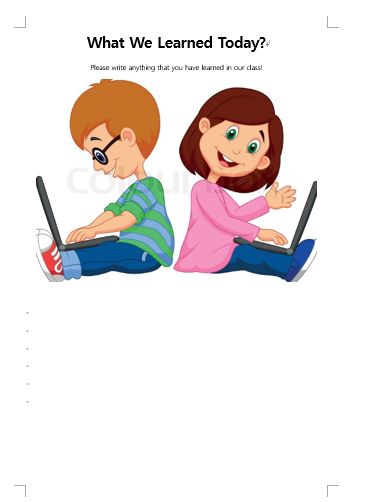 The Conventional Dresser Images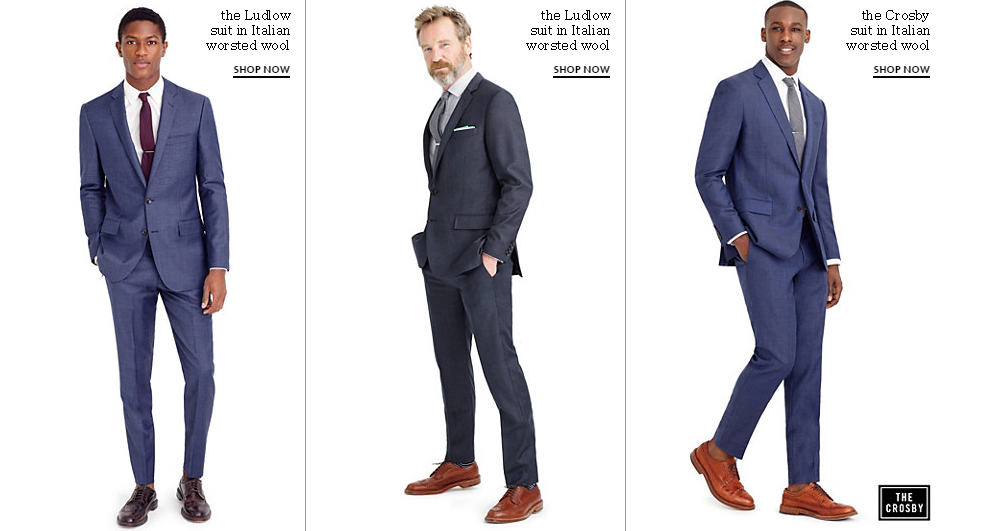 The Sloppy Dresser Images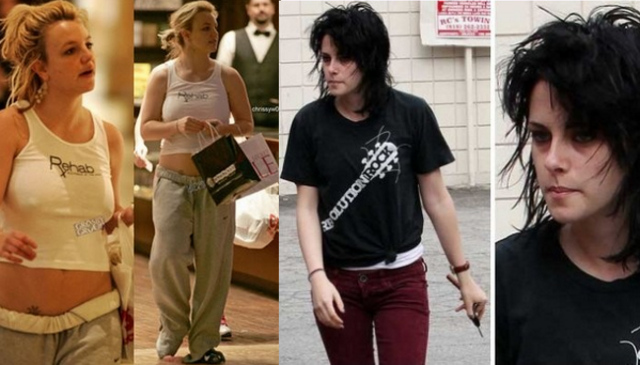 The Casual Chic Dresser Images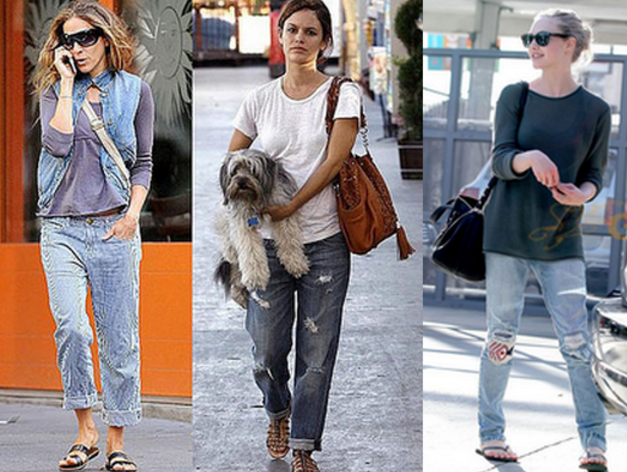 The Designer Dresser Images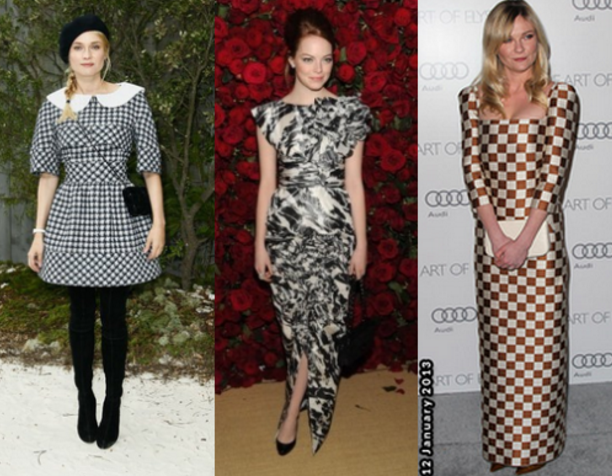 The Goth Dresser Images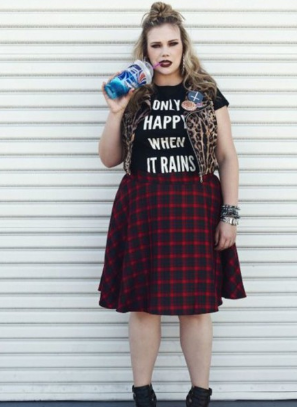 The Athletic Dresser Images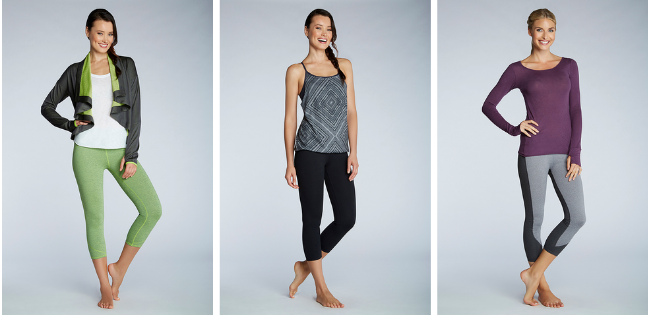  Suit Images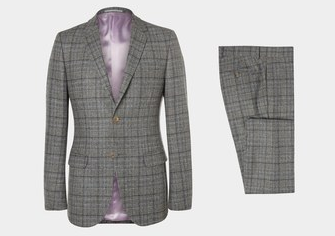 Jeans and T-shirt Images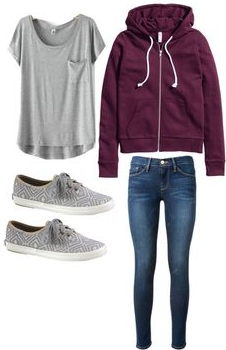 Pajamas Images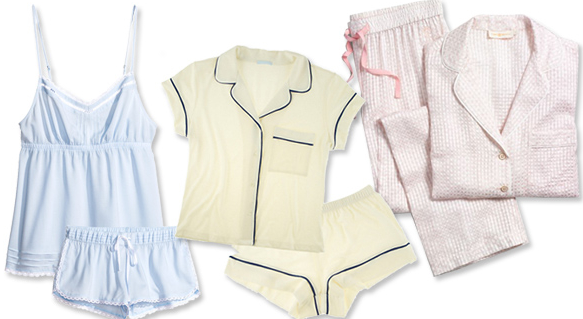 Sportswear Images 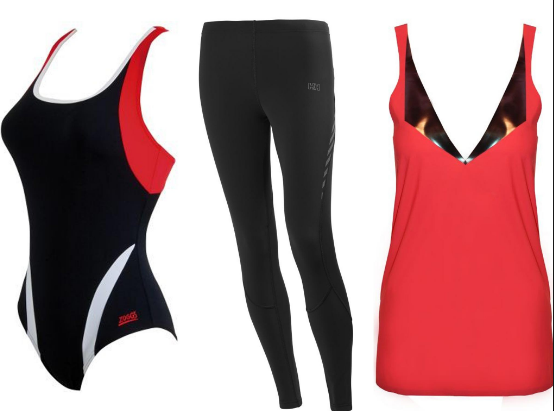 Restaurant Image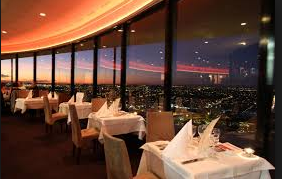 School Image 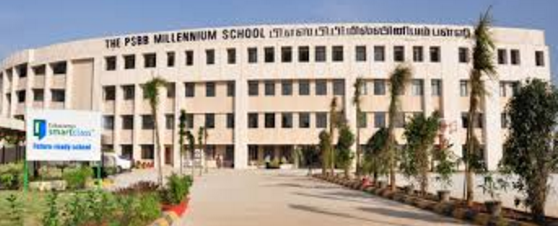 Hotel Image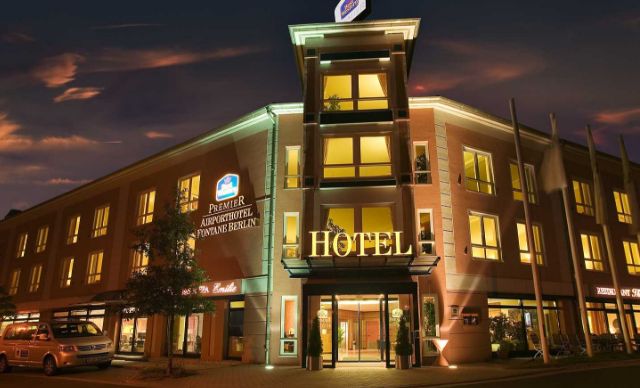 Swimming pool Image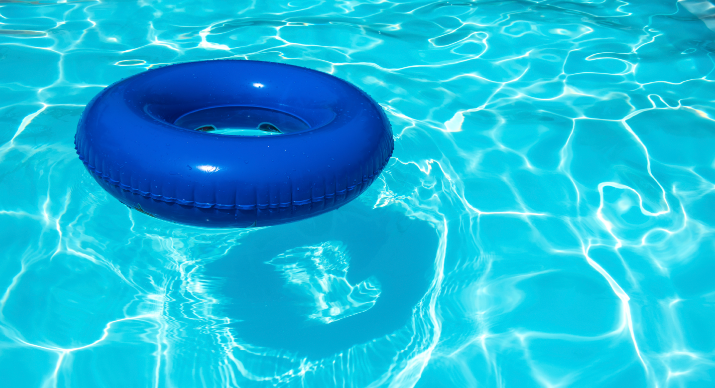 Mountain Image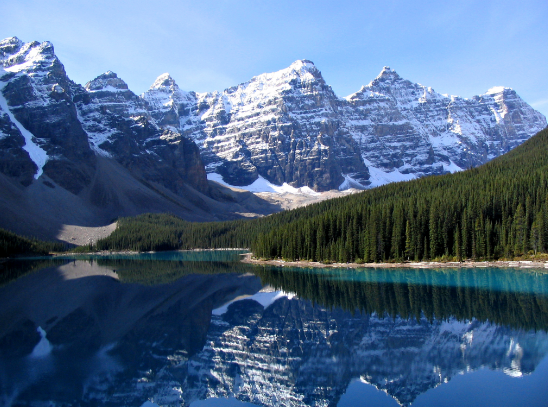 Church Image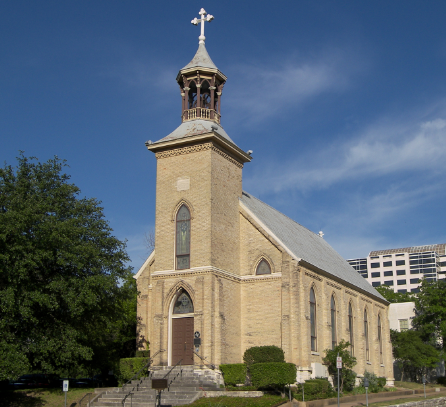  Listening   Speaking   Reading    Grammar   Writing Listening   Speaking   Reading    Grammar   Writing Listening   Speaking   Reading    Grammar   Writing Listening   Speaking   Reading    Grammar   WritingTopic: How Fashionable Are You?Topic: How Fashionable Are You?Topic: How Fashionable Are You?Topic: How Fashionable Are You?Instructor:EunaStudents Competency Level Intermediate Number of Students: 14Lesson Length:60 minutesMaterials: (List the Names of all materials used in the lesson. Materials must be shown at the end of this document)White Board and Markers“How Should You Dress and Why?” Worksheet “It’s the Best Thing to Wear!” Worksheet“What We Learned Today?” WorksheetScreen Projector The Conventional Dresser ImagesThe Sloppy Dresser ImagesThe Casual Chic Dresser ImagesThe Designer Dresser ImagesThe Goth Dresser ImagesThe Athletic Dresser ImagesSuit ImagesJeans and T-shirt ImagesPajamas ImagesSportswear ImagesRestaurant ImagesSchool ImagesHotel ImagesSwimming pool ImagesMountain ImagesChurch ImagesExpressions to Agree/Disagree Slide Materials: (List the Names of all materials used in the lesson. Materials must be shown at the end of this document)White Board and Markers“How Should You Dress and Why?” Worksheet “It’s the Best Thing to Wear!” Worksheet“What We Learned Today?” WorksheetScreen Projector The Conventional Dresser ImagesThe Sloppy Dresser ImagesThe Casual Chic Dresser ImagesThe Designer Dresser ImagesThe Goth Dresser ImagesThe Athletic Dresser ImagesSuit ImagesJeans and T-shirt ImagesPajamas ImagesSportswear ImagesRestaurant ImagesSchool ImagesHotel ImagesSwimming pool ImagesMountain ImagesChurch ImagesExpressions to Agree/Disagree Slide Materials: (List the Names of all materials used in the lesson. Materials must be shown at the end of this document)White Board and Markers“How Should You Dress and Why?” Worksheet “It’s the Best Thing to Wear!” Worksheet“What We Learned Today?” WorksheetScreen Projector The Conventional Dresser ImagesThe Sloppy Dresser ImagesThe Casual Chic Dresser ImagesThe Designer Dresser ImagesThe Goth Dresser ImagesThe Athletic Dresser ImagesSuit ImagesJeans and T-shirt ImagesPajamas ImagesSportswear ImagesRestaurant ImagesSchool ImagesHotel ImagesSwimming pool ImagesMountain ImagesChurch ImagesExpressions to Agree/Disagree Slide Materials: (List the Names of all materials used in the lesson. Materials must be shown at the end of this document)White Board and Markers“How Should You Dress and Why?” Worksheet “It’s the Best Thing to Wear!” Worksheet“What We Learned Today?” WorksheetScreen Projector The Conventional Dresser ImagesThe Sloppy Dresser ImagesThe Casual Chic Dresser ImagesThe Designer Dresser ImagesThe Goth Dresser ImagesThe Athletic Dresser ImagesSuit ImagesJeans and T-shirt ImagesPajamas ImagesSportswear ImagesRestaurant ImagesSchool ImagesHotel ImagesSwimming pool ImagesMountain ImagesChurch ImagesExpressions to Agree/Disagree Slide Aims: (What students will be able to achieve by participating in the activities of the lesson.  (Ss gain or get by doing…)The students will be able to improve their listening skills by interacting with other students through a group discussion. The students will build up their own idea to support their role that they choose in the role playThe students will learn and become comfortable to express their own opinion in the role play through learning expressions and the new vocabularies  Aims: (What students will be able to achieve by participating in the activities of the lesson.  (Ss gain or get by doing…)The students will be able to improve their listening skills by interacting with other students through a group discussion. The students will build up their own idea to support their role that they choose in the role playThe students will learn and become comfortable to express their own opinion in the role play through learning expressions and the new vocabularies  Aims: (What students will be able to achieve by participating in the activities of the lesson.  (Ss gain or get by doing…)The students will be able to improve their listening skills by interacting with other students through a group discussion. The students will build up their own idea to support their role that they choose in the role playThe students will learn and become comfortable to express their own opinion in the role play through learning expressions and the new vocabularies  Aims: (What students will be able to achieve by participating in the activities of the lesson.  (Ss gain or get by doing…)The students will be able to improve their listening skills by interacting with other students through a group discussion. The students will build up their own idea to support their role that they choose in the role playThe students will learn and become comfortable to express their own opinion in the role play through learning expressions and the new vocabularies  Language Skills: (Lists what language systems students will be using by participating in the activities of the lesson.)Reading: The students will read questions, and role-play descriptions of “How Should You Dress and Why?”, “It’s the best thing to wear!” WorksheetListening: The students listen to other students’ opinion through the group discussionSpeaking: The students will discuss their ideas to support their role that they choose Writing: The students write their opinion on the worksheet “How Should You Dress and Why?” Worksheet, and “It’s the Best Thing to Wear!” WorksheetLanguage Skills: (Lists what language systems students will be using by participating in the activities of the lesson.)Reading: The students will read questions, and role-play descriptions of “How Should You Dress and Why?”, “It’s the best thing to wear!” WorksheetListening: The students listen to other students’ opinion through the group discussionSpeaking: The students will discuss their ideas to support their role that they choose Writing: The students write their opinion on the worksheet “How Should You Dress and Why?” Worksheet, and “It’s the Best Thing to Wear!” WorksheetLanguage Skills: (Lists what language systems students will be using by participating in the activities of the lesson.)Reading: The students will read questions, and role-play descriptions of “How Should You Dress and Why?”, “It’s the best thing to wear!” WorksheetListening: The students listen to other students’ opinion through the group discussionSpeaking: The students will discuss their ideas to support their role that they choose Writing: The students write their opinion on the worksheet “How Should You Dress and Why?” Worksheet, and “It’s the Best Thing to Wear!” WorksheetLanguage Skills: (Lists what language systems students will be using by participating in the activities of the lesson.)Reading: The students will read questions, and role-play descriptions of “How Should You Dress and Why?”, “It’s the best thing to wear!” WorksheetListening: The students listen to other students’ opinion through the group discussionSpeaking: The students will discuss their ideas to support their role that they choose Writing: The students write their opinion on the worksheet “How Should You Dress and Why?” Worksheet, and “It’s the Best Thing to Wear!” WorksheetLanguage Systems: (Lists what language systems students will be using by participating in the activities of the lesson.)Lexis: New vocabularies of the dress styles(sloppy, goth, grunge)Function: Convincing others (why the thing to wear is the best)Discourse: A pair/ group discussionsLanguage Systems: (Lists what language systems students will be using by participating in the activities of the lesson.)Lexis: New vocabularies of the dress styles(sloppy, goth, grunge)Function: Convincing others (why the thing to wear is the best)Discourse: A pair/ group discussionsLanguage Systems: (Lists what language systems students will be using by participating in the activities of the lesson.)Lexis: New vocabularies of the dress styles(sloppy, goth, grunge)Function: Convincing others (why the thing to wear is the best)Discourse: A pair/ group discussionsLanguage Systems: (Lists what language systems students will be using by participating in the activities of the lesson.)Lexis: New vocabularies of the dress styles(sloppy, goth, grunge)Function: Convincing others (why the thing to wear is the best)Discourse: A pair/ group discussionsAssumptions: (What students must already be able to do and what concepts must already be mastered before the lesson in order to achieve the aims of the lesson.)The students are actively participating in the classHow the class is set up and run (Ss will sit with their partners for pair work)The teacher’s teaching style and the pace of the courseFour language skills(Listening/Reading/Grammar/Speaking)Assumptions: (What students must already be able to do and what concepts must already be mastered before the lesson in order to achieve the aims of the lesson.)The students are actively participating in the classHow the class is set up and run (Ss will sit with their partners for pair work)The teacher’s teaching style and the pace of the courseFour language skills(Listening/Reading/Grammar/Speaking)Assumptions: (What students must already be able to do and what concepts must already be mastered before the lesson in order to achieve the aims of the lesson.)The students are actively participating in the classHow the class is set up and run (Ss will sit with their partners for pair work)The teacher’s teaching style and the pace of the courseFour language skills(Listening/Reading/Grammar/Speaking)Assumptions: (What students must already be able to do and what concepts must already be mastered before the lesson in order to achieve the aims of the lesson.)The students are actively participating in the classHow the class is set up and run (Ss will sit with their partners for pair work)The teacher’s teaching style and the pace of the courseFour language skills(Listening/Reading/Grammar/Speaking)Anticipated Errors and Solutions: (What things might go wrong in the lesson and what the solution will be. An SOS activity should also be included)The students may need more time to complete the post-activity role-play discussionSkip the last step of sharing “what we learn today”(if necessary, assign for homework)The students may finish their tasks earlier than anticipatedShare their answers or ideas with a different partnerThe students may not know the answers to questionsAsk different students for the answer, encourage students to be creative and expressiveIf the students do not want to participate in classAsk a few questions regarding the topic so that they can pay attention to the class betterStudents who don’t understand in lesson or wrong answer Encourage them that they can do itAnticipated Errors and Solutions: (What things might go wrong in the lesson and what the solution will be. An SOS activity should also be included)The students may need more time to complete the post-activity role-play discussionSkip the last step of sharing “what we learn today”(if necessary, assign for homework)The students may finish their tasks earlier than anticipatedShare their answers or ideas with a different partnerThe students may not know the answers to questionsAsk different students for the answer, encourage students to be creative and expressiveIf the students do not want to participate in classAsk a few questions regarding the topic so that they can pay attention to the class betterStudents who don’t understand in lesson or wrong answer Encourage them that they can do itAnticipated Errors and Solutions: (What things might go wrong in the lesson and what the solution will be. An SOS activity should also be included)The students may need more time to complete the post-activity role-play discussionSkip the last step of sharing “what we learn today”(if necessary, assign for homework)The students may finish their tasks earlier than anticipatedShare their answers or ideas with a different partnerThe students may not know the answers to questionsAsk different students for the answer, encourage students to be creative and expressiveIf the students do not want to participate in classAsk a few questions regarding the topic so that they can pay attention to the class betterStudents who don’t understand in lesson or wrong answer Encourage them that they can do itAnticipated Errors and Solutions: (What things might go wrong in the lesson and what the solution will be. An SOS activity should also be included)The students may need more time to complete the post-activity role-play discussionSkip the last step of sharing “what we learn today”(if necessary, assign for homework)The students may finish their tasks earlier than anticipatedShare their answers or ideas with a different partnerThe students may not know the answers to questionsAsk different students for the answer, encourage students to be creative and expressiveIf the students do not want to participate in classAsk a few questions regarding the topic so that they can pay attention to the class betterStudents who don’t understand in lesson or wrong answer Encourage them that they can do itReferences:Breaking News English: http://www.breakingnewsenglish.com/1511/151104-pets.htmlhttp://www.styleflair.com/what-is-the-relationship-between-clothes-and-personality/http://happygirlsaretheprettiest.me/best-workout-clothes/)https://www.aliexpress.com/grunge-outfit_reviews.html)https://madamekeke.blogspot.kr/2013/04/you-are-what-you-wear-farfetch-guest-post.htmlhttps://www.jcrew.com/kr/mens_feature/TheSuitShop.jsp)References:Breaking News English: http://www.breakingnewsenglish.com/1511/151104-pets.htmlhttp://www.styleflair.com/what-is-the-relationship-between-clothes-and-personality/http://happygirlsaretheprettiest.me/best-workout-clothes/)https://www.aliexpress.com/grunge-outfit_reviews.html)https://madamekeke.blogspot.kr/2013/04/you-are-what-you-wear-farfetch-guest-post.htmlhttps://www.jcrew.com/kr/mens_feature/TheSuitShop.jsp)References:Breaking News English: http://www.breakingnewsenglish.com/1511/151104-pets.htmlhttp://www.styleflair.com/what-is-the-relationship-between-clothes-and-personality/http://happygirlsaretheprettiest.me/best-workout-clothes/)https://www.aliexpress.com/grunge-outfit_reviews.html)https://madamekeke.blogspot.kr/2013/04/you-are-what-you-wear-farfetch-guest-post.htmlhttps://www.jcrew.com/kr/mens_feature/TheSuitShop.jsp)References:Breaking News English: http://www.breakingnewsenglish.com/1511/151104-pets.htmlhttp://www.styleflair.com/what-is-the-relationship-between-clothes-and-personality/http://happygirlsaretheprettiest.me/best-workout-clothes/)https://www.aliexpress.com/grunge-outfit_reviews.html)https://madamekeke.blogspot.kr/2013/04/you-are-what-you-wear-farfetch-guest-post.htmlhttps://www.jcrew.com/kr/mens_feature/TheSuitShop.jsp)Lead-In or Pre-Task Part (Warm-Up Part to activate and create interest in the lesson.)Lead-In or Pre-Task Part (Warm-Up Part to activate and create interest in the lesson.)Lead-In or Pre-Task Part (Warm-Up Part to activate and create interest in the lesson.)Lead-In or Pre-Task Part (Warm-Up Part to activate and create interest in the lesson.)Materials: (List the Names of all materials used in the Lead-In or Pre-Task Part of the lesson. Materials must be shown at the end of this document)Screen Projector The Conventional Dresser ImagesThe Sloppy Dresser ImagesThe Casual Chic Dresser ImagesThe Designer Dresser ImagesThe Goth Dresser ImagesThe Athletic Dresser ImagesMaterials: (List the Names of all materials used in the Lead-In or Pre-Task Part of the lesson. Materials must be shown at the end of this document)Screen Projector The Conventional Dresser ImagesThe Sloppy Dresser ImagesThe Casual Chic Dresser ImagesThe Designer Dresser ImagesThe Goth Dresser ImagesThe Athletic Dresser ImagesMaterials: (List the Names of all materials used in the Lead-In or Pre-Task Part of the lesson. Materials must be shown at the end of this document)Screen Projector The Conventional Dresser ImagesThe Sloppy Dresser ImagesThe Casual Chic Dresser ImagesThe Designer Dresser ImagesThe Goth Dresser ImagesThe Athletic Dresser ImagesMaterials: (List the Names of all materials used in the Lead-In or Pre-Task Part of the lesson. Materials must be shown at the end of this document)Screen Projector The Conventional Dresser ImagesThe Sloppy Dresser ImagesThe Casual Chic Dresser ImagesThe Designer Dresser ImagesThe Goth Dresser ImagesThe Athletic Dresser ImagesTime:Classroom Set Up:Student Activity and Goals:Teacher Procedure & Instructions:2min3min2min3minWhole class Listen to/answer teacher’s questionsLook at the image and choose their fashion styleListen to/answer teacher’s questionsListen to teacher Step1: Lead in student’s attention by asking about relationship between clothes and personality. “Have you ever wondered how clothes and personality are linked? What’s the connection between the two?Step2: Show students 6 types of dressers and let them choose their fashion styles   Step3: Identify who choose each type of the dresserWho chose The Conventional Dresser?The Sloppy Dresser?The Casual Chic Dresser?The Designer Dresser?The Goth Dresser?The Athletic Dresser?Step4: Tell them typical personality that each dresser representsPre-Activity or Task Familiarization Part (Presentation Part Presenting the language structure to be covered in the lesson. Prepares students for the communication activity.)Pre-Activity or Task Familiarization Part (Presentation Part Presenting the language structure to be covered in the lesson. Prepares students for the communication activity.)Pre-Activity or Task Familiarization Part (Presentation Part Presenting the language structure to be covered in the lesson. Prepares students for the communication activity.)Pre-Activity or Task Familiarization Part (Presentation Part Presenting the language structure to be covered in the lesson. Prepares students for the communication activity.)Materials: (List the Names of all materials used in the Pre-Activity or Task Familiarization Part of the lesson. Materials must be shown at the end of this document)“How Should You Dress and Why?” Worksheet Screen Projector Suit ImagesJeans and T-shirt ImagesPajamas ImagesSportswear ImagesRestaurant ImagesSchool ImagesHotel ImagesSwimming pool ImagesMountain ImagesChurch ImagesMaterials: (List the Names of all materials used in the Pre-Activity or Task Familiarization Part of the lesson. Materials must be shown at the end of this document)“How Should You Dress and Why?” Worksheet Screen Projector Suit ImagesJeans and T-shirt ImagesPajamas ImagesSportswear ImagesRestaurant ImagesSchool ImagesHotel ImagesSwimming pool ImagesMountain ImagesChurch ImagesMaterials: (List the Names of all materials used in the Pre-Activity or Task Familiarization Part of the lesson. Materials must be shown at the end of this document)“How Should You Dress and Why?” Worksheet Screen Projector Suit ImagesJeans and T-shirt ImagesPajamas ImagesSportswear ImagesRestaurant ImagesSchool ImagesHotel ImagesSwimming pool ImagesMountain ImagesChurch ImagesMaterials: (List the Names of all materials used in the Pre-Activity or Task Familiarization Part of the lesson. Materials must be shown at the end of this document)“How Should You Dress and Why?” Worksheet Screen Projector Suit ImagesJeans and T-shirt ImagesPajamas ImagesSportswear ImagesRestaurant ImagesSchool ImagesHotel ImagesSwimming pool ImagesMountain ImagesChurch ImagesTime:Classroom Set Up:Student Activity and Goals:Teacher Procedure & Instructions:3min2min5min5minWhole classWholeClassPair WholeClass Guess a word of the imageGuess the clothes to be appropriate for each occasionWrite answers on the worksheet (1) and share what they wrote with their partnerStep1: Show images of the clothesFor example: show the image of a swimsuit and ask “What is this?”“Where do we wear this?” Step2: Show the image of placesFor example: show the image of the restaurant“Would you wear swimsuit to go to the restaurant?” “Which clothes is the most appropriate for this place?” Step3: “How Should You Dress and Why?” Worksheet Activity“How should these people dress and why?” “Complete this table with your partner(s)and share what you wrote”After the activity, share students’ opinion  Main Activity or Task Realization Part (Practice to Production Part Teacher lead practice of the language presented and move to communication based more student centered activity)Main Activity or Task Realization Part (Practice to Production Part Teacher lead practice of the language presented and move to communication based more student centered activity)Main Activity or Task Realization Part (Practice to Production Part Teacher lead practice of the language presented and move to communication based more student centered activity)Main Activity or Task Realization Part (Practice to Production Part Teacher lead practice of the language presented and move to communication based more student centered activity)Materials: (List the Names of all materials used in the Main Activity or Task Realization Part of the lesson. Materials must be shown at the end of this document)“It’s the Best Thing to Wear!” WorksheetScreen Projector Suit ImagesJeans and T-shirt ImagesPajamas ImagesSportswear ImagesExpressions to Agree/Disagree Slide Materials: (List the Names of all materials used in the Main Activity or Task Realization Part of the lesson. Materials must be shown at the end of this document)“It’s the Best Thing to Wear!” WorksheetScreen Projector Suit ImagesJeans and T-shirt ImagesPajamas ImagesSportswear ImagesExpressions to Agree/Disagree Slide Materials: (List the Names of all materials used in the Main Activity or Task Realization Part of the lesson. Materials must be shown at the end of this document)“It’s the Best Thing to Wear!” WorksheetScreen Projector Suit ImagesJeans and T-shirt ImagesPajamas ImagesSportswear ImagesExpressions to Agree/Disagree Slide Materials: (List the Names of all materials used in the Main Activity or Task Realization Part of the lesson. Materials must be shown at the end of this document)“It’s the Best Thing to Wear!” WorksheetScreen Projector Suit ImagesJeans and T-shirt ImagesPajamas ImagesSportswear ImagesExpressions to Agree/Disagree Slide Time:Classroom Set Up:Student Activity and Goals:Teacher Procedure & Instructions:2min3min5min10min10minWhole classIndividualWhole classWholeClass Whole classIntroduce a role play and running activity Listen and see teacher’s demonstration Discuss with group members and write answers on worksheet (2)Present their opinion and raise an objection if they disagree with other group’s opinion Step1: Explain about the role play in details. Step2: Students are going to choose the dress style that they are interested in among (1)Role A :Suit (2) Role B: Jeans and T-shirt (3)Role C :Pajamas (4)Role-D: SportswearStep3: Teacher’s Demonstration Step4: A group discussion (10 minutes) As a group, the students should support that the dress style that they chose is the best thing to wear by  (1) Giving three specific reasons why it is the best thing to wear, (2) Telling the others things that are wrong with their clothes. (3) Telling the others which is the worst of these to wear (and why): jeans and T-shirts, a suit or sportswear.Step 5: Present their opinion “For the group for the suit, why do you think that the suit is the best thing to wear?”While the students are presenting their opinions, other groups also can defense their dress style by raising an objection  Let the students know rules about raising the objection ; Do not cut off when your class mate is speaking” “You can raise the objection after your classmate done his/her speaking”  Post Activity or Post Task Part (Wrap-Up Part Close the Lesson on a high note to and consolidate language learned in a communication based activity new situation.)Post Activity or Post Task Part (Wrap-Up Part Close the Lesson on a high note to and consolidate language learned in a communication based activity new situation.)Post Activity or Post Task Part (Wrap-Up Part Close the Lesson on a high note to and consolidate language learned in a communication based activity new situation.)Post Activity or Post Task Part (Wrap-Up Part Close the Lesson on a high note to and consolidate language learned in a communication based activity new situation.)Materials: (List the Names of all materials used in the Post Activity or Post Task Part of the lesson. Materials must be shown at the end of this document)Worksheet#3 “What we learned today?”Materials: (List the Names of all materials used in the Post Activity or Post Task Part of the lesson. Materials must be shown at the end of this document)Worksheet#3 “What we learned today?”Materials: (List the Names of all materials used in the Post Activity or Post Task Part of the lesson. Materials must be shown at the end of this document)Worksheet#3 “What we learned today?”Materials: (List the Names of all materials used in the Post Activity or Post Task Part of the lesson. Materials must be shown at the end of this document)Worksheet#3 “What we learned today?”Time:Classroom Set Up:Student Activity and Goals:Teacher Procedure Instructions:2min3minIndividualBy sharing what they learn in the class, reinforce their language skill after the activity. ①After the role play, give students a work-sheet and let them write down what they learn in the class,- could be vocabularies/expression/etc.② By sharing what they learn in the class today, reinforce their language skills What?Why?10-year-olds at schoolTeenagersUniversity studentsConvenience store staffWedding guestsGrandparentsRole  A – SuitYou think a suit is the best thing to wear. Tell the others three reasons why. Tell them things that are wrong with their clothes. Also, tell the others which is the worst of these to wear (and why): jeans and T-shirts, pyjamas or sportswear.Role  B – Jeans and T-shirtYou think jeans and T-shirts is the best thing to wear. Tell the others three reasons why. Tell them things that are wrong with their clothes. Also, tell the others which is the worst of these to wear (and why): a suit, pyjamas or sportswear.Role  C – Pajamas (USA)You think pyjamas are the best thing to wear. Tell the others three reasons why. Tell them things that are wrong with their clothes. Also, tell the others which is the worst of these to wear (and why): jeans and T-shirts, a suit or sportswear.Role  D – SportswearYou think sportswear is the best thing to wear. Tell the others three reasons why. Tell them things that are wrong with their clothes. Also, tell the others which is the worst of these to wear (and why): pyjamas, jeans and T-shirt or a suit.